総括表　　　　　身体障害者診断書・意見書(心臓機能障害18歳未満用)心臓の機能障害の状況及び所見(18歳未満用)氏　名　　　　　　　　　　　　　　　　　　　　　　　　　　　　　　氏　名　　　　　　　　　　　　　　　　　　　　　　　　　　　　　　氏　名　　　　　　　　　　　　　　　　　　　　　　　　　　　　　　平成令和　　　　年　　　月　　　日生男　・　女　住所　住所　住所　住所　住所①　障害名(部位を明記)　　　心臓機能障害①　障害名(部位を明記)　　　心臓機能障害①　障害名(部位を明記)　　　心臓機能障害①　障害名(部位を明記)　　　心臓機能障害①　障害名(部位を明記)　　　心臓機能障害②原因となった疾病・外傷名交通、労災、その他の事故、戦傷、戦災、　自然災害、疾病、先天性、その他(　　　　)交通、労災、その他の事故、戦傷、戦災、　自然災害、疾病、先天性、その他(　　　　)交通、労災、その他の事故、戦傷、戦災、　自然災害、疾病、先天性、その他(　　　　)③　疾病・外傷発生年月日　　　　平成・令和　　　年　　　月　　　日・場所③　疾病・外傷発生年月日　　　　平成・令和　　　年　　　月　　　日・場所③　疾病・外傷発生年月日　　　　平成・令和　　　年　　　月　　　日・場所③　疾病・外傷発生年月日　　　　平成・令和　　　年　　　月　　　日・場所③　疾病・外傷発生年月日　　　　平成・令和　　　年　　　月　　　日・場所④　参考となる臨床経過・身体所見・検査所見(エックス線写真を含む)障害固定又は障害確定(推定)   　平成・令和　　　年　　　月　　　日④　参考となる臨床経過・身体所見・検査所見(エックス線写真を含む)障害固定又は障害確定(推定)   　平成・令和　　　年　　　月　　　日④　参考となる臨床経過・身体所見・検査所見(エックス線写真を含む)障害固定又は障害確定(推定)   　平成・令和　　　年　　　月　　　日④　参考となる臨床経過・身体所見・検査所見(エックス線写真を含む)障害固定又は障害確定(推定)   　平成・令和　　　年　　　月　　　日④　参考となる臨床経過・身体所見・検査所見(エックス線写真を含む)障害固定又は障害確定(推定)   　平成・令和　　　年　　　月　　　日総合所見　　　　　　　　　　　　　　　　　　　　　　　　　総合所見　　　　　　　　　　　　　　　　　　　　　　　　　総合所見　　　　　　　　　　　　　　　　　　　　　　　　　総合所見　　　　　　　　　　　　　　　　　　　　　　　　　総合所見　　　　　　　　　　　　　　　　　　　　　　　　　その他参考となる合併症状その他参考となる合併症状その他参考となる合併症状その他参考となる合併症状その他参考となる合併症状上記のとおり診断する。併せて以下の意見を付す。令和　　　年　　　月　　　日診療担当科名　　　　　　　科　　15条指定医師氏名　　　　　　　　　　　　　（署名または記名押印）病院又は診療所の名称　　　　　　　　　　　　　　　　　　　　　所　 　　在　 　　地　〒　　　　　　　　　　　　　　　　　　　　電　　話　　番　　号　上記のとおり診断する。併せて以下の意見を付す。令和　　　年　　　月　　　日診療担当科名　　　　　　　科　　15条指定医師氏名　　　　　　　　　　　　　（署名または記名押印）病院又は診療所の名称　　　　　　　　　　　　　　　　　　　　　所　 　　在　 　　地　〒　　　　　　　　　　　　　　　　　　　　電　　話　　番　　号　上記のとおり診断する。併せて以下の意見を付す。令和　　　年　　　月　　　日診療担当科名　　　　　　　科　　15条指定医師氏名　　　　　　　　　　　　　（署名または記名押印）病院又は診療所の名称　　　　　　　　　　　　　　　　　　　　　所　 　　在　 　　地　〒　　　　　　　　　　　　　　　　　　　　電　　話　　番　　号　上記のとおり診断する。併せて以下の意見を付す。令和　　　年　　　月　　　日診療担当科名　　　　　　　科　　15条指定医師氏名　　　　　　　　　　　　　（署名または記名押印）病院又は診療所の名称　　　　　　　　　　　　　　　　　　　　　所　 　　在　 　　地　〒　　　　　　　　　　　　　　　　　　　　電　　話　　番　　号　上記のとおり診断する。併せて以下の意見を付す。令和　　　年　　　月　　　日診療担当科名　　　　　　　科　　15条指定医師氏名　　　　　　　　　　　　　（署名または記名押印）病院又は診療所の名称　　　　　　　　　　　　　　　　　　　　　所　 　　在　 　　地　〒　　　　　　　　　　　　　　　　　　　　電　　話　　番　　号　身体障害者福祉法第15条第３項の意見〔障害程度等級についても参考意見を記入〕　障害の程度は、　　　　　　　級相当に　（身体障害者福祉法別表に掲げる障害に）該当する。身体障害者福祉法第15条第３項の意見〔障害程度等級についても参考意見を記入〕　障害の程度は、　　　　　　　級相当に　（身体障害者福祉法別表に掲げる障害に）該当する。身体障害者福祉法第15条第３項の意見〔障害程度等級についても参考意見を記入〕　障害の程度は、　　　　　　　級相当に　（身体障害者福祉法別表に掲げる障害に）該当する。身体障害者福祉法第15条第３項の意見〔障害程度等級についても参考意見を記入〕　障害の程度は、　　　　　　　級相当に　（身体障害者福祉法別表に掲げる障害に）該当する。身体障害者福祉法第15条第３項の意見〔障害程度等級についても参考意見を記入〕　障害の程度は、　　　　　　　級相当に　（身体障害者福祉法別表に掲げる障害に）該当する。注意　１　原因となった疾病・外傷名欄には、狭心症、心筋梗塞、大動脈弁閉鎖不全症等原因となった疾患名を記入してください。　　　２　治療又は手術後の症状が安定した状態で記入してください。      ３  障害区分や等級決定のため、内容についてお問い合わせする場合があります。注意　１　原因となった疾病・外傷名欄には、狭心症、心筋梗塞、大動脈弁閉鎖不全症等原因となった疾患名を記入してください。　　　２　治療又は手術後の症状が安定した状態で記入してください。      ３  障害区分や等級決定のため、内容についてお問い合わせする場合があります。注意　１　原因となった疾病・外傷名欄には、狭心症、心筋梗塞、大動脈弁閉鎖不全症等原因となった疾患名を記入してください。　　　２　治療又は手術後の症状が安定した状態で記入してください。      ３  障害区分や等級決定のため、内容についてお問い合わせする場合があります。注意　１　原因となった疾病・外傷名欄には、狭心症、心筋梗塞、大動脈弁閉鎖不全症等原因となった疾患名を記入してください。　　　２　治療又は手術後の症状が安定した状態で記入してください。      ３  障害区分や等級決定のため、内容についてお問い合わせする場合があります。注意　１　原因となった疾病・外傷名欄には、狭心症、心筋梗塞、大動脈弁閉鎖不全症等原因となった疾患名を記入してください。　　　２　治療又は手術後の症状が安定した状態で記入してください。      ３  障害区分や等級決定のため、内容についてお問い合わせする場合があります。（該当するものを○で囲むこと）　１　臨床所見（　令和　　　年　　月　　日）　　ア　著しい発育障害　　　( 有　・　無 )　　　オ　チアノーゼ　　( 有　・　無 )　　イ　心音・心雑音の異常　( 有　・　無 )　　　カ　肝腫大　　　　( 有　・　無 )　　ウ　多呼吸又は呼吸困難　( 有　・　無 )　　　キ　浮腫　　　　　( 有　・　無 )　　エ　運動制限　　　　　　( 有　・　無 )　２　検査所見　　(１)　胸部エックス線所見（　令和　　　年　　月　　日）（該当するものを○で囲むこと）　１　臨床所見（　令和　　　年　　月　　日）　　ア　著しい発育障害　　　( 有　・　無 )　　　オ　チアノーゼ　　( 有　・　無 )　　イ　心音・心雑音の異常　( 有　・　無 )　　　カ　肝腫大　　　　( 有　・　無 )　　ウ　多呼吸又は呼吸困難　( 有　・　無 )　　　キ　浮腫　　　　　( 有　・　無 )　　エ　運動制限　　　　　　( 有　・　無 )　２　検査所見　　(１)　胸部エックス線所見（　令和　　　年　　月　　日）（該当するものを○で囲むこと）　１　臨床所見（　令和　　　年　　月　　日）　　ア　著しい発育障害　　　( 有　・　無 )　　　オ　チアノーゼ　　( 有　・　無 )　　イ　心音・心雑音の異常　( 有　・　無 )　　　カ　肝腫大　　　　( 有　・　無 )　　ウ　多呼吸又は呼吸困難　( 有　・　無 )　　　キ　浮腫　　　　　( 有　・　無 )　　エ　運動制限　　　　　　( 有　・　無 )　２　検査所見　　(１)　胸部エックス線所見（　令和　　　年　　月　　日）心胸比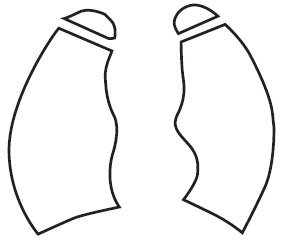 　　　　　（　　　　　）％ア　心胸比0.56以上　　　( 有　・　無 )イ　肺血流量増又は減　　( 有　・　無 )ウ　肺静脈うっ血像　　　( 有　・　無 )(２)　心電図所見（　令和　　　年　　月　　日）ア　心室負荷像　 ( 有 <右室、左室、両室>　・　無 )　　　　イ　心房負荷像 　( 有 <右房、左房、両房>　・　無 )　　　　ウ　病的不整脈　〔種類　　　　　　〕( 有　・　無 )　　　　エ　心筋障害像　〔所見　　　　　　〕（ 有　・　無 )(３)　心エコー図、冠動脈造影所見（　令和　　　年　　月　　日）　　　　ア　冠動脈の狭窄又は閉塞　　　( 有　・　無 )　　　　イ　冠動脈瘤又は拡張　　　　　( 有　・　無 )　　　　ウ　その他（　　　　　　　　）　３　養護の区分６か月～１年ごとの観察（非該当）１か月～３か月ごとの観察（４級相当）症状に応じて要医療（４級相当）継続的要医療（３級相当）重い心不全、低酸素血症、アダムスストークス発作又は狭心症発作で継続的治療を要するもの（１級相当）　　　　(２)　心電図所見（　令和　　　年　　月　　日）ア　心室負荷像　 ( 有 <右室、左室、両室>　・　無 )　　　　イ　心房負荷像 　( 有 <右房、左房、両房>　・　無 )　　　　ウ　病的不整脈　〔種類　　　　　　〕( 有　・　無 )　　　　エ　心筋障害像　〔所見　　　　　　〕（ 有　・　無 )(３)　心エコー図、冠動脈造影所見（　令和　　　年　　月　　日）　　　　ア　冠動脈の狭窄又は閉塞　　　( 有　・　無 )　　　　イ　冠動脈瘤又は拡張　　　　　( 有　・　無 )　　　　ウ　その他（　　　　　　　　）　３　養護の区分６か月～１年ごとの観察（非該当）１か月～３か月ごとの観察（４級相当）症状に応じて要医療（４級相当）継続的要医療（３級相当）重い心不全、低酸素血症、アダムスストークス発作又は狭心症発作で継続的治療を要するもの（１級相当）　　　　(２)　心電図所見（　令和　　　年　　月　　日）ア　心室負荷像　 ( 有 <右室、左室、両室>　・　無 )　　　　イ　心房負荷像 　( 有 <右房、左房、両房>　・　無 )　　　　ウ　病的不整脈　〔種類　　　　　　〕( 有　・　無 )　　　　エ　心筋障害像　〔所見　　　　　　〕（ 有　・　無 )(３)　心エコー図、冠動脈造影所見（　令和　　　年　　月　　日）　　　　ア　冠動脈の狭窄又は閉塞　　　( 有　・　無 )　　　　イ　冠動脈瘤又は拡張　　　　　( 有　・　無 )　　　　ウ　その他（　　　　　　　　）　３　養護の区分６か月～１年ごとの観察（非該当）１か月～３か月ごとの観察（４級相当）症状に応じて要医療（４級相当）継続的要医療（３級相当）重い心不全、低酸素血症、アダムスストークス発作又は狭心症発作で継続的治療を要するもの（１級相当）　　　　